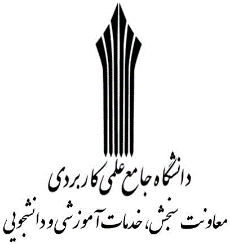                                                                                                     بسمه تعالی تذکر مهم:به منظور بررسی اطلاعات مندرج در جدول فوق ضروری است کپی فهرست سازمان سنجش آموزش کشور و مدرک تحصیلی مقطع قبل نیز حتما ضمیمه گردد، بدیهی است عدم ارسال مدارک مذکور منجر به عدم بررسی مغایرت خواهد شد. جدول بررسی مغایرت موثر پذیرفتهشدگانجدول بررسی مغایرت موثر پذیرفتهشدگانجدول بررسی مغایرت موثر پذیرفتهشدگانجدول بررسی مغایرت موثر پذیرفتهشدگانجدول بررسی مغایرت موثر پذیرفتهشدگانجدول بررسی مغایرت موثر پذیرفتهشدگانجدول بررسی مغایرت موثر پذیرفتهشدگانجدول بررسی مغایرت موثر پذیرفتهشدگانردیفنام و نام خانوادگینام و نام خانوادگیسال وروددوره تحصیلی مقطع تحصیلیکد رشتهکدملینوع مغایرتتصحیح123